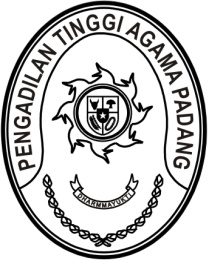 Nomor	: W3-A/       /KU.01/XI/2021		                     12 November 2021Sifat		: SegeraLampiran	: -Hal 		: Permintaan Dokumen Data Dukung PIPKYth.  Sekretaris pada Satuan Kerja (daftar terlampir)Di - 			  Tempat	Sehubungan dengan telah selesai dilaksanakannya penilai PIPK yang dilaksanakan pada hari Kamis, 11 November 2021 melalui zoom meeting, maka dengan ini kami meminta kepada Saudara (Tim Penerap) untuk mengirim dokumen data dukung yang dimintakan oleh Tim Penilai ke email simak1@pta-padang.go.id, paling lama dikirim tanggal 18 November 2021.	sDemikian kami sampaikan, atas kerjasamanya diucapkan terima kasih.  Wassalam,Penanggung Jawab Korwil 005.01SekretarisIrsyadi, S.Ag., M.Ag.NIP. 19700702 199603 1 005.